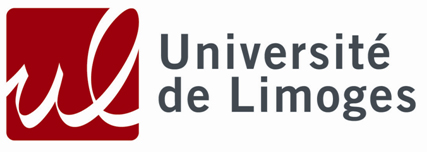 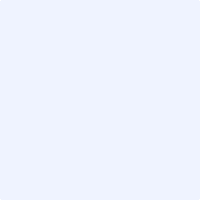 PROTOCOLE D’ACCORD POUR UN DIPLOME EN PARTENARIAT INTERNATIONALENTREL’UNIVERSITE ETL’UNIVERSITE DE LIMOGES (France)Vu le Code de l’Education,Vu la délibération n° 015/2021/CAB du Conseil d’Administration de l’Université de Limoges du 14-01-2021 donnant délégation de pouvoirs à la Présidente en matière d’approbation des accords et conventions sans incidence financière,Vu  (pour le partenaire).	Entre l’Université de Limoges, 33 rue François Mitterrand, 87032 Limoges cedex (France), représentée par Madame Isabelle Klock-Fontanille, en sa qualité de Présidente,Et, l’Université de , Située 	représentée  par 	en sa qualité de 	 il est conclu ce qui suit :ARTICLE 1 - Objectifs de l’accord
	Organiser un diplôme en partenariat international entre les deux institutionsau niveau suivant :dans le domaine suivant : 
Ce diplôme sera organisé sous la forme d’un (ou d’une) :ARTICLE 2 – Modalités d’organisation ARTICLE 2.1 – Contenu ARTICLE 2.2 – Procédures de sélection des étudiantsARTICLE 2.3 – Modalités d’inscription et modalités de règlement des droits d’inscriptionSécurité sociale : ARTICLE 2.4 (facultatif) – Modalités de mobilité (dans le cas où il y a une mobilité obligatoire inscrite dans la maquette) ARTICLE 2.5 – Validation et délibérationLes MCC doivent être adoptées chaque année en CFVU dans le mois qui suit la rentrée ARTICLE 2.6 – Délivrance du diplôme 6 mois maximum après la proclamation du diplômeAttestation de réussite : 3 semaines plus tard après la proclamation des diplômes sur demande de l’étudiantRemise à l’étudiant ou envoi en ARARTICLE 2.7 – Modalités pratiques de fonctionnement  (en annexe)ARTICLE 2.8 – Dispositions diversesARTICLE  3 – Durée de l’accordLes parties conviennent que les clauses du présent accord ont une durée effective de quatre ans à compter de la date de signature du texte, sous réserve du maintien de l’habilitation. Il peut être reconduit par accord des parties expressément consignées.Chaque partie aura la possibilité de dénoncer le présent accord en cours de sa validité, sous réserve d’en informer son (ou ses) partenaire(s) au moins six mois à l’avance.ARTICLE  4 - Mise en œuvreL’utilisation de tout matériel de travail, ou de toute publication scientifique, nécessaires à l’activité d’enseignement sera soumise préalablement à l’accord des directeurs de recherche ou des présidents des deux universités.Les deux parties se consulteront chaque fois qu’elles l’estimeront nécessaire et elles dresseront périodiquement un bilan des programmes réalisés ou en cours de réalisation. Un rapport d’activité sera communiqué annuellement aux instances universitaires compétentes.Les présentes dispositions ne seront appliquées que dans la mesure des moyens qui pourront être mis à la disposition du programme des universités contractantes.Le présent accord est rédigé en français(article 5 de la loi n°94-665 du 4 août 1994 relative à l’emploi de la langue française : « quels qu’en soient l’objet et les formes, les contrats auxquels une personne morale de droit public ou une personne privée exécutant une mission de service public sont rédigés en langue française ») et dans la langue de l’autre partenaire. Une version en anglais peut être demandée par l’une ou l’autre des parties. Et dans la langue du partenaire.ARTICLE  5 - SignaturesFait en 2 exemplaires originaux Fait à 	Fait à Limoges Le	Le 
Pour l’ Université  			Pour l’Université de Limoges		Isabelle Klock-Fontanille,					PrésidenteANNEXE : Types de diplômesDIPLOME CONJOINT (ou multisceaux)les cursus sont développés et/ou approuvés conjointement par plusieurs établissements ;les étudiants de chaque établissement partenaire effectuent une partie du cursus dans d’autres établissements ;les périodes d’études et les examens passés dans le (ou les) établissements partenaires sont reconnus dans leur intégralité et de façon automatique ;les enseignants de chaque établissement partenaire enseignent également dans d’autres établissements, élaborent conjointement les programmes et constituent des commissions de sélection communes et des jurys communs ;après avoir achevé le cursus complet, l’étudiant obtient un diplôme délivré conjointement par les établissements participants. DOUBLE DIPLOME (2 établissements) ou DIPLOME MULTIPLE (> 2 établissements)les cursus sont développés et/ou approuvés par plusieurs établissements et doivent être similaires dans une proportion d’au moins 80% ;les étudiants de chaque établissement partenaire effectuent une partie du cursus dans d’autres établissements ;les périodes d’études passées dans le (ou les) établissements partenaires sont reconnus dans leur intégralité et de façon automatique ;après avoir achevé le cursus complet, l’étudiant obtient le diplôme national délivré par chaque établissement participant. DIPLOME UNILIM DELOCALISE